	Załącznik nr 8 do Zapytania Ofertowego 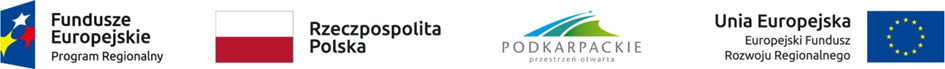 Oświadczenie o braku powiązańWykonawca/pieczątka: ……………data…………………………………. NIP ………………………………… REGON …………………………… Oświadczenie o braku powiązań osobowych i kapitałowychW odpowiedzi na zapytanie ofertowe dla zadania pn.: „Adaptacja pomieszczenia w podziemiach budynku kościoła parafialnego na potrzeby Ośrodka Pomocy Rodzinie”Zadanie realizowane w ramach projektu pn.: Ograniczenie problemów społecznych i gospodarczych w Gminie Kolbuszowa poprzez nadanie nowych funkcji lub przywrócenie funkcji zagospodarowanym terenom i obiektom wraz z zagospodarowaniem ich otoczenia” współfinansowanego w Europejskiego Funduszu Rozwoju Regionalnego w ramach osi priorytetowej VI Spójność  przestrzenna i społeczna w ramach Regionalnego Programu Operacyjnego Województwa Podkarpackiego na lata 2014-2020. Umowa RPPK.06.03.00.18-0031/18-00 z dnia 17.06.2019r.Oświadczam(y), że nie jestem(eśmy) powiązani z Zamawiającym osobowo lub kapitałowo. Przez powiązania kapitałowe lub osobowe rozumie się wzajemne powiązania między zamawiającym lub osobami upoważnionymi do zaciągania zobowiązań w imieniu zamawiającego lub osobami wykonującymi w imieniu zamawiającego czynności związane z przygotowaniem i przeprowadzaniem procedury wyboru wykonawcy, a wykonawcą, polegające w szczególności na: 1) uczestniczeniu w spółce, jako wspólnik spółki cywilnej lub spółki osobowej, 2) posiadaniu co najmniej 10 % udziałów lub akcji, 3) pełnieniu funkcji członka organu nadzorczego lub zarządzającego, prokurenta, pełnomocnika, 4) pozostawaniu w związku małżeńskim, w stosunku pokrewieństwa lub powinowactwa 
w linii prostej,  pokrewieństwa drugiego stopnia lub powinowactwa drugiego stopnia w linii bocznej lub w stosunku,  przysposobienia, opieki lub kurateli. ........................................................................................................................data i podpis upoważnionego przedstawiciela Wykonawcy  